2. Human functionExported from METEOR(AIHW's Metadata Online Registry)© Australian Institute of Health and Welfare 2024This product, excluding the AIHW logo, Commonwealth Coat of Arms and any material owned by a third party or protected by a trademark, has been released under a Creative Commons BY 4.0 (CC BY 4.0) licence. Excluded material owned by third parties may include, for example, design and layout, images obtained under licence from third parties and signatures. We have made all reasonable efforts to identify and label material owned by third parties.You may distribute, remix and build on this website’s material but must attribute the AIHW as the copyright holder, in line with our attribution policy. The full terms and conditions of this licence are available at https://creativecommons.org/licenses/by/4.0/.Enquiries relating to copyright should be addressed to info@aihw.gov.au.Enquiries or comments on the METEOR metadata or download should be directed to the METEOR team at meteor@aihw.gov.au.Australian Health Performance Framework "> Domain 3 – Health status "> 
2. Human function
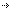 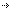 ​2. Human functionIndicators in this frameworkAustralian Health Performance Framework: PI 3.2.1–Severe or profound core activity limitation, 2020
       Health, Superseded 07/09/2023Australian Health Performance Framework: PI 3.2.1–Severe or profound core activity limitation, 2019
       Health, Superseded 01/12/2020Australian Health Performance Framework: PI 3.2.1–Severe or profound core activity limitation, 2021
       Health, Standard 07/09/2023Identifying and definitional attributesIdentifying and definitional attributesItem type:Framework DimensionMETEOR identifier:721650Description:Chronic diseases, residual injuries, permanent damage or defects from birth can impair how well a person functions day to day. How people experience and cope with a disability can be greatly affected by the opportunities and services provided for them. Human function can be measured by alterations to body structure or function (impairment), activity limitations and restrictions in participation. Severe or profound core activity limitation can be measured by calculating the percentage of people who ‘sometimes’ or ‘always’ need help with core activities of daily living (mobility, self-care or communication). The likelihood of having a severe or profound core activity limitation generally increases with age.